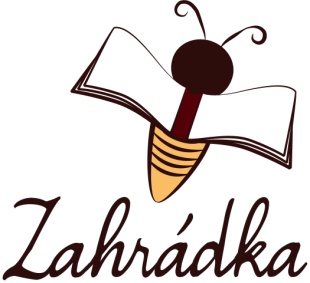 Základní škola Zahrádka, Praha 3, U Zásobní zahrady 8                                                                                                         Praha 10. 3. 2020Vážení rodiče, v souvislosti s mimořádným preventivním opatřením Ministerstva zdravotnictví ČR, vydaným dne 10. 3. 2020, je od středy 11. 3. 2020 naše škola pro žáky uzavřena, a to až do odvolání. Prosím, průběžně sledujte aktuální zpravodajství v médiích a záložku AKTUALITY na webových stránkách školy www.zszahradka.cz. Přesné znění textu najdete zde:https://www.mzcr.cz/dokumenty/mimoradna-opatreni-ministerstva-zdravotnictvi-zakazuji-konani-hromadnych-akci-na_18698_1.htmlDěkuji za pochopení.                                                     Mgr. Dagmar Rosecká, ředitelka školy